Instituto de Educação Infantil e JuvenilOutono, 2020. Londrina, 11 de Maio.Nome: ____________________________________ Turma: ____________Área do conhecimento: Educação Física | Professor: LeandroEducação Física – Kung FuAssista ao vídeo e interaja da melhor forma que você conseguir o Taolu de base: Repetir a sequência de posturas 3 vezes para os dois lados: Cavaleiro, Arqueiro, Gato, Cruzada, Garça e Serpente. Com calma e concentração.https://www.youtube.com/watch?v=HEDJuu0hWd0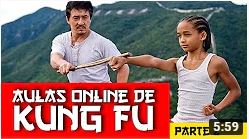 Vamos para algo mais lúdico e dinâmico, faça essas sequências 1 vez no mínimo (cada). https://www.youtube.com/watch?v=eybq85zc87M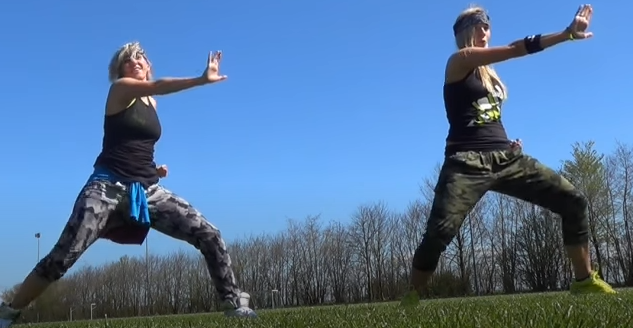 https://www.youtube.com/watch?v=YUfoYCpJja0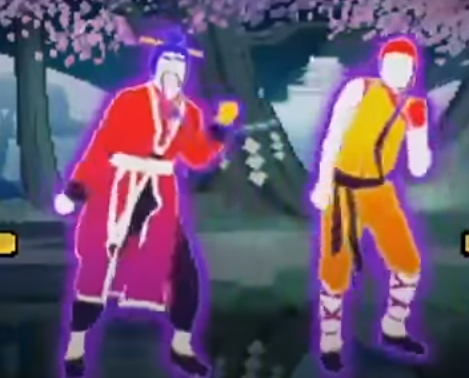 Para terminar :https://www.youtube.com/watch?v=mYyb-u4MOOc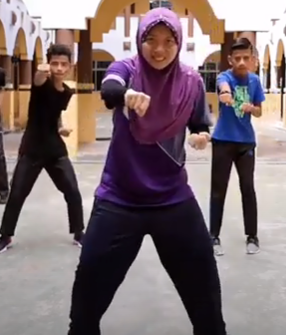 Alongue por 5 minutos com o professor on-line. ATENÇÃO NA SUA AULA POR VIDEO CONFERÊNCIA, A AVALIAÇÃO DO SEU ESTUDO E NOTA SERÁ DADA NO HORÁRIO DE AULA! CONFIRÁ QUANDO8º = todas as Segundas as 7:30		9º = todas as Segundas as 9:10- Estarei online no horário da aula através do:  leandro.ieijf2@gmail.com, você pode entrar em contato através do e-mail ou Hangouts para tirar qualquer dúvida. 